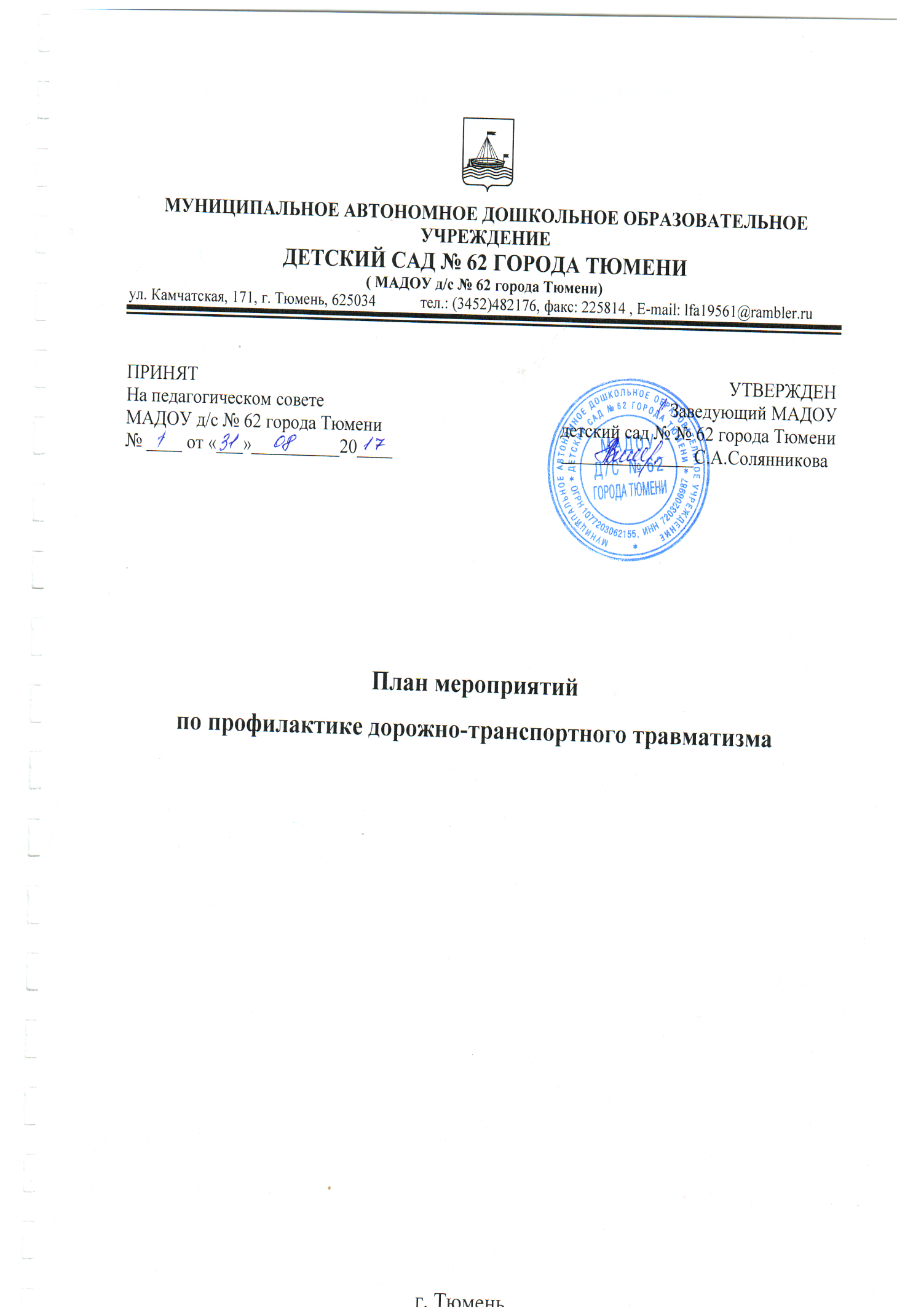 План мероприятий по профилактике дорожно-транспортного травматизма НОРМАТИВНО-ПРАВОВОЕ И ИНФОРМАЦИОННО-МЕТОДИЧЕСКОЕ ОБЕСПЕЧЕНИЕНОРМАТИВНО-ПРАВОВОЕ И ИНФОРМАЦИОННО-МЕТОДИЧЕСКОЕ ОБЕСПЕЧЕНИЕНОРМАТИВНО-ПРАВОВОЕ И ИНФОРМАЦИОННО-МЕТОДИЧЕСКОЕ ОБЕСПЕЧЕНИЕНОРМАТИВНО-ПРАВОВОЕ И ИНФОРМАЦИОННО-МЕТОДИЧЕСКОЕ ОБЕСПЕЧЕНИЕАнализ состояния травматизма детей во время   нахождения их на территории ДО и проведение мероприятий в образовательном учреждении, направленных на предупреждение травматизма.Рассмотрение данного вопроса   на совещаниях при заведующемежеквартальноЗаведующий, зам. заведующего, старший воспитатель, зав. по АХЧРазработка мероприятий по снижению травматизма "опасных зон" для детей:- анализ травмоопасных мест в помещениях и на территории учреждения- выявление, контроль и ликвидация травмоопасных мест в учреждении- собеседование с воспитанниками и сотрудниками с целью предупреждения травматизма в здании и на территории ДО ежеквартальноЗаведующий, зам. заведующего, старший воспитатель, зав. по АХЧ Участие в расследовании случаев травматизма детейпо мере необходимостиЗаведующий, зам. заведующего старший воспитатель, зав. по АХЧПроведение оценки безопасности оборудования, ревизия технического состояния спортивного оборудования в спортивных залах и на площадкахежеквартальноЗаведующий, зам. заведующего, зав. по АХЧРазработка программ и материалов, связанных с организацией работы по профилактике травматизма детей, апробация новых активных форм, методов и технологий работы  в течение годазам. заведующего,старший воспитатель, зав. по АХЧ ОРГАНИЗАЦИОННЫЕ     МЕРОПРИЯТИЯОРГАНИЗАЦИОННЫЕ     МЕРОПРИЯТИЯОРГАНИЗАЦИОННЫЕ     МЕРОПРИЯТИЯОРГАНИЗАЦИОННЫЕ     МЕРОПРИЯТИЯОбработка тротуаров, входных и пешеходных зон образовательного учреждения во время гололеда                          в зимнее время годаЗам. по АХЧОрганизация медико-педагогического контроля за качеством и интенсивностью физических нагрузок на детей на занятиях физкультуройв течение годаЗам.заведующего, старший воспитатель, старшая медсестраОрганизация и проведение мероприятий с детьми и их родителями по профилактике травматизма.в течение годастарший воспитатель, зам. заведующегоОрганизация контроля за обеспечением безопасных условий пребывания детей в образовательном учреждении    в течение годаЗам. заведующего по безопасностиКонтроль отсутствия у детей опасных для жизни предметовежедневноВоспитатели, помощники воспитателяРаздел 2. ПРОФИЛАКТИКА ДЕТСКОГО ДОРОЖНО-ТРАНСПОРТНОГО ТРАВМАТИЗМАРаздел 2. ПРОФИЛАКТИКА ДЕТСКОГО ДОРОЖНО-ТРАНСПОРТНОГО ТРАВМАТИЗМАРаздел 2. ПРОФИЛАКТИКА ДЕТСКОГО ДОРОЖНО-ТРАНСПОРТНОГО ТРАВМАТИЗМАРаздел 2. ПРОФИЛАКТИКА ДЕТСКОГО ДОРОЖНО-ТРАНСПОРТНОГО ТРАВМАТИЗМАИНФОРМАЦИОННО-АНАЛИТИЧЕСКАЯ ДЕЯТЕЛЬНОСТЬИНФОРМАЦИОННО-АНАЛИТИЧЕСКАЯ ДЕЯТЕЛЬНОСТЬИНФОРМАЦИОННО-АНАЛИТИЧЕСКАЯ ДЕЯТЕЛЬНОСТЬИНФОРМАЦИОННО-АНАЛИТИЧЕСКАЯ ДЕЯТЕЛЬНОСТЬО методике обучения воспитанников Правилам дорожного движенияавгустЗам. заведующего, старший воспитательО формах работы в группах по профилактике детского травматизмасентябрьстарший воспитательОтчеты воспитателей на педагогических советах о проведённых профилактических мероприятиях1 раз в полугодиестарший воспитатель, воспитатели группИнформационно-просветительская работаИнформационно-просветительская работаИнформационно-просветительская работаИнформационно-просветительская работаОформление уголков безопасности в группахВоспитатели группОформление стендов, папок – передвижек по профилактике безопасности жизни и здоровьяОктябрь, январьВоспитатели группПроведение лекций, индивидуальных консультаций по профилактике детского травматизмаВ течении годаВоспитатели групп, старшая медсестраПрактические занятия с детьми старшего возраста по оказанию первой медицинской помощи2 раза в годВоспитатели групп, старшая медсестраОРГАНИЗАЦИОННО-МАССОВЫЕ МЕРОПРИЯТИЯОРГАНИЗАЦИОННО-МАССОВЫЕ МЕРОПРИЯТИЯОРГАНИЗАЦИОННО-МАССОВЫЕ МЕРОПРИЯТИЯОРГАНИЗАЦИОННО-МАССОВЫЕ МЕРОПРИЯТИЯБеседы на общих родительских собраниях ДО на темы:-          Роль родителей в профилактике детского дорожно-транспортного травматизма-          Как влияет на безопасность детей поведение родителей на дороге-          Дети во всем подражают взрослым сентябрьдекабрь апрельстарший воспитатель,Зам. заведующего Смотр развивающей среды по изучению ПДД.ноябрьВоспитатели группБеседы с воспитанниками на темы:-          Знай и соблюдай Правила дорожного движения-          Каждому должно быть ясно – на дороге кататься опасно (на коньках, санках)-          Помни это, юный велосипедист-          Здравствуй, лето! (о поведении на дороге в летнее время)сентябрьдекабрьмартмайСтарший воспитатель. Зам. заведующего воспитатели группПроведение профилактических мероприятий в рамках « Месячника безопасности»Август-сентябрьСтарший воспитатель. Зам. заведующего воспитатели группОрганизация и проведение детского конкурса «Дорога глазами детей»февральСтарший воспитатель. Воспитатели группОрганизация выставки рисунков «Дорога и мы» по вопросам   обеспечения безопасного дорожного   движениямартстарший воспитатель,Преподаватель кружка  «Веселая кисточка»Встреча воспитанников с работниками ГИБДДМайЗам. заведующего, Старший воспитатель